PENGEMBANGAN SISTEM TIMBANGAN BERAT BADAN BERSUARA UNTUK TUNANETRA BERBASIS MIKROKONTOLLER ARDUINO UNOAnita Handayani¹, Syarifuddin Kasim², Mustari S. Lamada³Mahasiswa Prodi Pendidikan Teknik ElektroJurusan Pendidikan Teknik Elektro Fakultas Teknik Universitas Negeri Makassaranitahandayani744@gmail.com Syarifk@gmail.com MustariLamada@gmail.comABSTRACKThis study aims to make it easier for people, especially blind people, to use weight scales. Scales is a tool used to determine a person's weight. Body weight is one of the parameters in kilograms (kg) which is used for body measurement through body weight, various information can be known to analyze the condition of the human body. The ATmega328 microcontroller is a microprocessor specifically for instrumentation and control. Microcontroller is a digital electronic device that has input and output as well as control with programs that can be written and erased in a special way. Scales are one of the equipment used in the world of health, There are still many weight scales found in several integrated service posts and public health center that use traditional scales. Therefore, a sound electronic weighing scale is needed, because the accuracy value of this audible electronic weighing scale is accurate. This type of research uses Research and Development (R&D) research which is a type of research to develop a new product tool or improve an existing product. This research was conducted to design and manufacture a simple sound weight scale using a load cell sensor that will detect human body weight values. The development method used is a prototype, this development uses a load cell sensor to measure body weight. Arduino Uno as a data processor. Based on the results of the research conducted, it can be concluded that the average percentage error of the design measure has an error of 6.93%. Furthermore, the results of the functionality test indicate that this design tool is feasible to use. While the results of the usability test concluded that the design of this sound weighing system can function properly.Keywords: Scales, Body Weight, ATmega328 Microcontroller, Load cell Sensor, Arduino Uno.ABSTRAKPenelitian ini bertujuan untuk memudahkan masyarakat terutama penyandang tunanetra dalam menggunakan timbangan berat badan. Timbangan adalah sebuah alat bantu yang digunakan untuk mengetahui berat badan seseorang. Berat badan merupakan salah satu parameter dalam satuan kilogram (kg) yang digunakan untuk pengukuran tubuh melalui berat badan dapat diketahui berbagai informasi untuk menganalisa kondisi tubuh manusia. Mikrokontroller ATmega328 adalah mikroprosesor yang dikhususkan untuk instrumentasi dan kendali. Mikrokontroller merupakan suatu alat elektronika digital yang mempunyai masukan dan keluaran serta kendali dengan program yang bisa ditulis dan dihapus dengan cara khusus. Timbangan berat badan adalah salah satu peralatan yang digunakan dalam dunia kesehatan, timbangan berat badan yang terdapat dibeberapa pos pelayanan terpadu dan puskesmas masih banyak yang menggunakan timbangan tradisional. Oleh karena itu, diperlukan timbangan berat badan elektronik bersuara, karena nilai ketelitian timbangan berat badan elektronik bersuara ini akurat. Jenis penelitian ini menggunakan penelitian Research and Development (R&D) yang merupakan jenis penelitian untuk mengembangkan suatu alat produk baru atau menyempurnakan produk yang telah ada. Penelitian ini dilakukan untuk merancang dan membuat timbangan berat badan bersuara yang sederhana dengan menggunakan sensor load cell yang akan mendeteksi nilai berat badan manusia. Metode pengembangan yang digunakan adalah prototype, pengembangan ini menggunakan sensor load cell mengukur berat badan.  Arduino Uno sebagai pemroses data. Berdasarkan hasil penelitian yang dilakukan dapat disimpulkan bahwa rata-rata persentase kesalahan ukur rancangan memiliki angka simpangan (error) 6,93%. Selanjutnya untuk hasil uji fungsionality menunjukkan bahwa alat rancangan ini layak digunakan. Sedangkan hasil uji usability diperoleh kesimpulan bahwa rancangan sistem timbangan berat badan bersuara ini dapat berfungsi dengan baik.Kata Kunci : Timbangan, Berat Badan, Mikrokontroller ATmega328, Sensor Load cell, Arduino Uno.A. PENDAHULUAN Kemajuan ilmu pengetahuan dan teknologi pada masa sekarang ini berkembang dengan sangat pesat. Banyak peralatan yang beralih dari sistem analog menjadi sistem digital, bahkan dalam alat ukur sekalipun. Timbangan berat badan yang terdapat dibeberapa posyandu dan puskesmas di Indonesia masih banyak yang menggunakan timbangan tradisional. Timbangan tradisional yang digunakan biasanya adalah timbangan gantung dan juga timbangan kamar mandi (Alhamidi, 2017). Tunanetra adalah anak yang karena dampak sesuatu hal dria penglihatan mengalami luka atau kerusakan, baik struktural ataupun fungsional, sehingga kondisi penglihatannya tidak berfungsi sebagaimana mestinya.Tunanetra terbagi menjadi 2 kelompok yaitu tunanetra dengan buta total atau memiliki keterbatasan penglihatan. Selain itu, adapula seseorang yang mengalami kebutaan semenjak lahir ataupun mengalami kebutaan akibat kecelakaan pertambahan usia atau sejak dari lahir. Maka dari itu peneliti merancang alat timbangan berat badan bersuara untuk mempermudah masyarakat terutama tunanetra. menjelaskan anak tunanetra adalah anak yang karena dampak sesuatu hal dria penglihatan. Sari Rudiyati (2002).Timbangan digital saat ini dilengkapi banyak fitur yang tidak hanya menampilkan hasil pengukuran tapi juga mengeluarkan hasil pengukuran dalam bentuk suara bahkan beberapa timbangan digital diprogram untuk menampilkan persentase lemak dan membandingkan hasil pengukuran terakhir dengan pengukuran sebelumnya sehingga anda mengetahui fluktuasi berat badan.Berdasarkan hasil penelitian yang dilakukan oleh (Alhamidi, A., & Asmara, R. 2017) yakni Sensor Load cell sangat sensitif terhadap gerakan tekanan, sehingga setiap gerakan sedikit tetap dibaca dan diusahakan pada saat penimbangan tidak boleh bayak bergerak. Respon sensor Load cell pada tekanan yang di injak sebanding dengan berat badan yang terukur. Sama halnya penelitian Ats, M., & Johan, K.W. 2008 yakni kekurangan pengukuran untuk berat badan yang disebabkan oleh pemakai tidak dalam keadaan diam. Alat ini menggunakan Mikrokontroller, Loadcell, LCD, Speaker, Memori, Dfplayermini, dimana Mikrokontroller merupakan elektronik berupa Integrated Circuit (IC) yang memiliki kemampuan mengubah atau memanipulasi data, baik yang bersifat informasi yang berdasarkan urutan program yang dibuat oleh programmer.Kendala yang dialami para petugas posyandu maupun puskesmas adalah proses pengukuran berat badan menjadi lebih lama, karena harus mengubah posisi bandul sesuai berat beban atau memperhatikan jarum penunjuk skala timbangan baru kemudian mereka mencatat hasil pengukuran yang mereka lakukan, dari keadaan itu dibutuhkan peralatan elektronik yang dapat membantu dan memudahkan para petugas untuk melakukan pengukuran. Rancangan alat ukur dalam penelitian tersebut hanya menampilkan hasil pengukuran dalam bentuk tulisan pada LCD. Padahal jika hasil pengukuran juga dapat disajikan dalam bentuk suara tentu akan lebih memberikan kemudahan dan kenyamanan bagi pengguna. Oleh karena itu, dalam penelitian ini dikembangkan timbangan berat badan yang hasil pengukuran serta informasi ideal atau tidak berat badan tersebut disajikan dalam bentuk tulisan pada LCD dan juga dalam bentuk suara pada speaker. Dengan demikian, berat badan menjadi lebih mudah, cepat, praktis, dan akurat.Hal yang dilakukan adalah merancang sebuah timbangan berat badan bersuara. Alat ini membantu kita untuk dapat mengetahui hasil pengukuran berat badan hanya dengan mendengarkan hasil yang terukur. Dengan adanya alat ini diharapkan dapat membantu dan memudahkan seseorang untuk mengetahui berapa bobot tubuh tanpa harus dibantu orang lain untuk membacakan hasil pengukuran. Alat yang digunakan sebuah timbangan berat badan mekanik dengan skala pengukuran yang didalam dipasang sebuah sensor load cell yang akan dipergunakan sebagai pengubah nilai penunjuk skala beban dalam bentuk tegangan. Sistem kerja pada perancangan ini digunakan timbangan badan elektronik digital, sensor Load Cell, Arduino uno, dan menggunakan Speaker. (Alhamidi, 2017).Alat yang digunakan sebuah timbangan mekanik dengan skala pengukuran maksimal 100kg yang didalamnya dipasang sebuah sensor loadcell  yang akan dipergunakan sebagai pengubah nilai bentuk tegangan. B. METODE PENELITIANJenis penelitian yang digunakan peneliti yaitu penelitian dan pengembangan atau lebih dikenal dengan Research and Development (R&D). Research and Development (R&D) adalah metode penelitian yang digunakan untuk menghasilkan atau mengembangkan produk tertentu, dan menguji keefektifan produk tersebut. Untuk dapat menghasilkan produk tertentu digunakan penelitian yang bersifat analisis kebutuhan dan untuk menguji keefektifan produk tersebut supaya dapat berfungsi di masyarakat luas, maka diperlukan penelitian untuk menguji produk tersebut. Sugiyono. (2017).Penelitian dan Pengembangan atau Research and Development (R&D) adalah suatu proses atau langkah-langkah untuk mengembangkan suatu produk baru, atau menyempurnakan produk yang telah ada, yang dapat dipertanggungjawabkan. Dalam hal ini peneliti akan mengembangkan produk berupa timbangan berat badan mikrokontroler arduino uno. Sugiyono. (2017).Penelitian dan perancangan ini dilaksanakan di Laboratorium Pendidikan Teknik Elektro Jurusan Teknik Elektro, Fakultas Teknik, Universitas Negeri  Makassar, pada bulan September sampai selesai.C. MODEL PENGEMBANGANHasil analisis menjelaskan bahwa terdapat 3 tahapan  model adalah sebagai berikut: 1). Mendengarkan pelanggan pada tahap ini dilakukan pengumpulan kebutuhan dari sistem dengan cara mendengar keluhan dari pelanggan. 2). Merancang dan Membuat Prototype pada tahap ini, dilakukan perancangan dan pembuatan prototype sistem. Prototype yang dibuat disesuaikan dengan kebutuhan sistem yang telah didefinisikan sebelumnya dari keluhan pelanggan atau pengguna 3). Uji coba pada tahap ini, Prototype dari sistem di uji coba oleh pelanggan atau pengguna. Kemudian dilakukan evaluasi kekurangan-kekurangan dari kebutuhan pelanggan..Hasil analisis yang telah dilakukan, maka model pengembangan yang digunakan adalah sebagai berikut: a) tahap analisis kebutuhan, yaitu melakukan pendahuluan terhadap produk yang dikembangkan, untuk mengetahui tujuan dikembangkan produk tersebut dengan menganalisis kebutuhan permasalahan pengguna dengan mengumpulkan informasi mengenai kebutuhan alat. . b) tahap perancangan yaitu merancang tujuan alat yang akan dibuat, dan membuat rancangan dan mengembangkan sistem pendingin untuk mengetahui rancangan awal sistem. c) tahap contruction (pengkodean dan tes),  melakukan pemprograman terhadap hardware dan software (aplikasi) Setelah pemprograman selesai, dilakukan pengujian terhadap sistem dan juga kode yang sudah dibuat. d) tahap uji coba yaitu melakukan  uji coba fungsionality  dilakukan dengan validasi kepakar (ahli) dan usibility uji coba calon pengguna dalam hal kemudahan penggunaan sebagai bahan acuan revisi untuk produk yang dikembangkan sehingga layak untuk diproduksi. D. DESAIN PENGEMBANGANTimbangan berat badan  yang dibuat dalam penelitian ini yaitu timbangan berat badan berbasis mikrokontroler arduino uno. Sensor load cell dapat mengukur tegangan atau berat pada suatu objek. Serta speaker dapat mengeluarkan hasil pemprosesan oleh CPU berupa audio/suara. Pada pengembangan timbangan berat badan ini penulis membentuk sistem dalam blok diagram sebagai gambaran untuk mempermudah penulis dalam merangkai menjadi sebuah rangkaian terpadu. 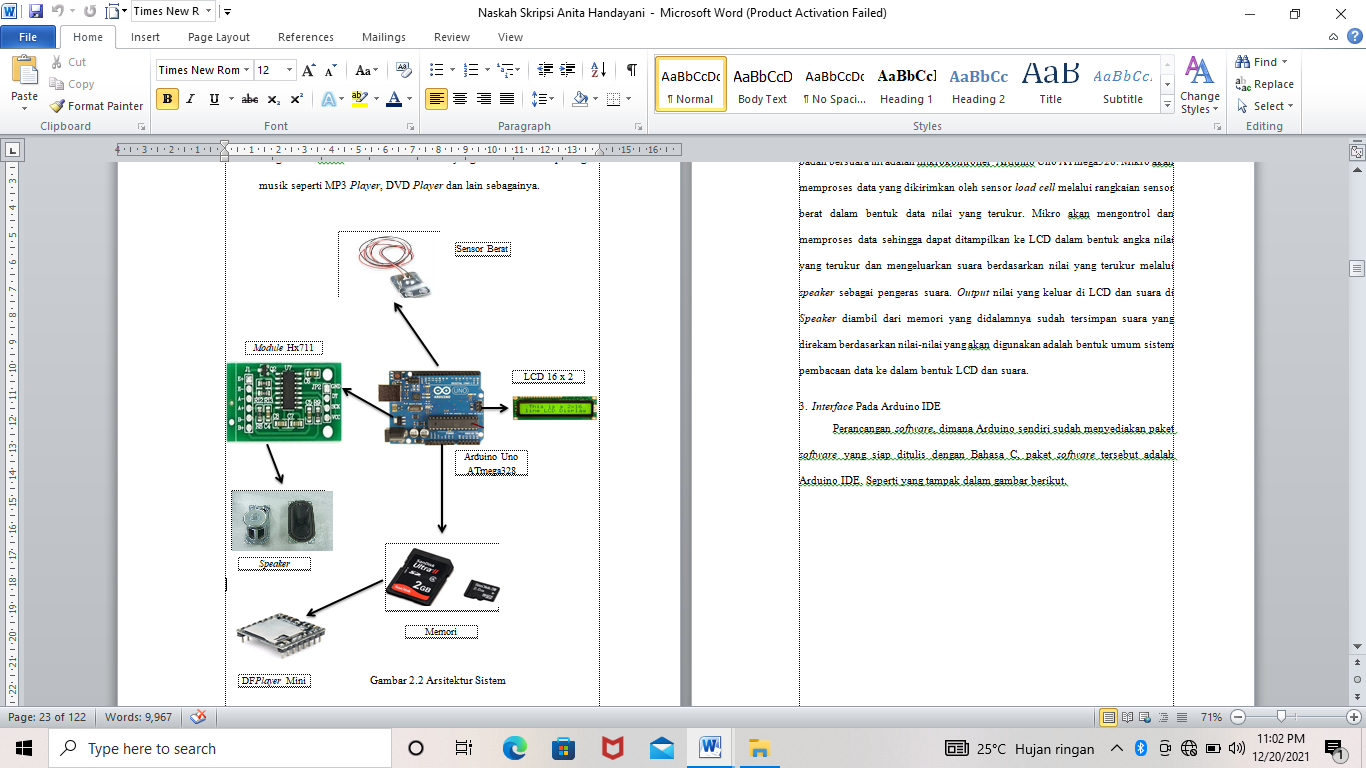 Gambar 2.2 Arsitektur sistem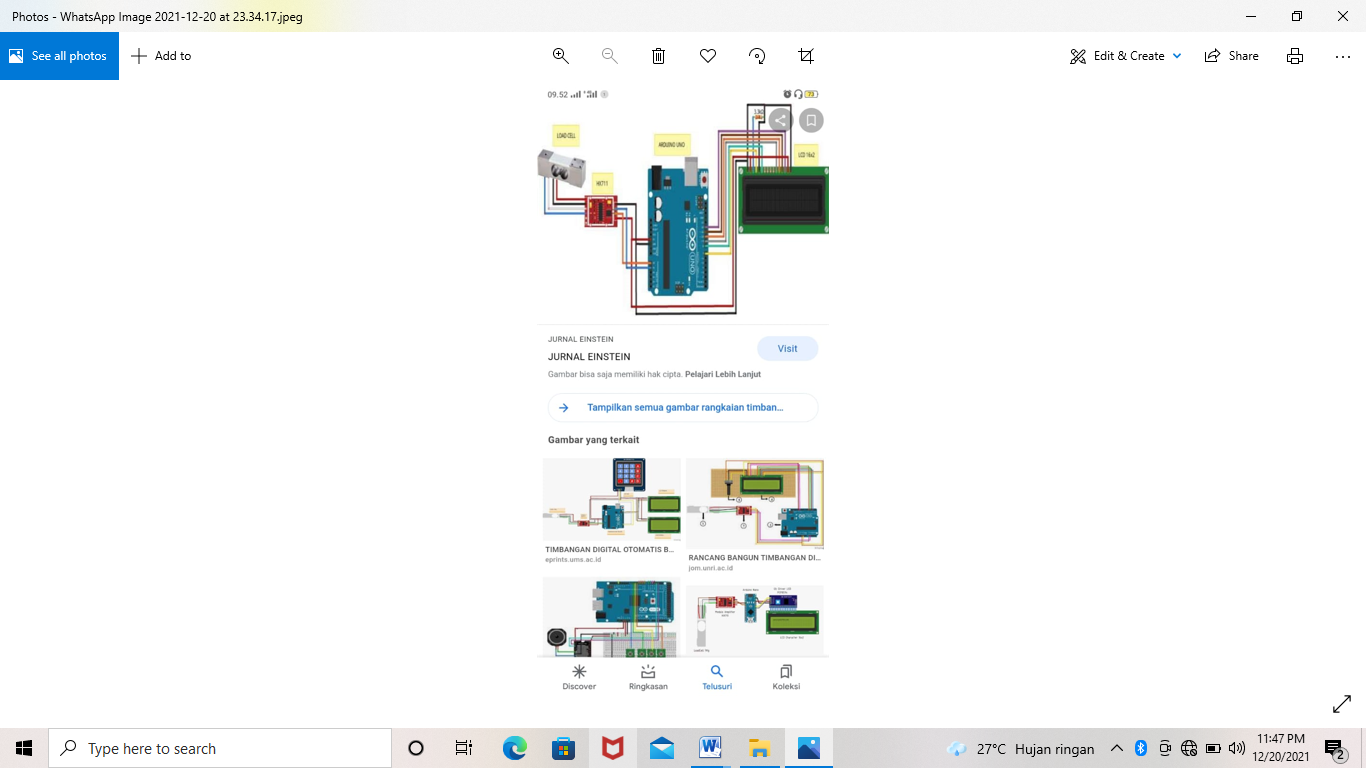 Gambar 2.3 Rangkaian AlatInstrumen Fungsionality terdiri atas:1. Apakah arduino uno berfungsi dengan baik2. Apakah sensor berat berfungsi dengan baik3. Apakah module Hx711 berfungsi dengan baik4. Apakah DfPlayer Mini berfungsi dengan baik5.  Apakah Speaker berfungsi dengan baik6.  Apakah LCD berfungsi dengan baik7. Apakah LCD menampilkan hasil pembacaan dengan baikPengujian fungsionality pada alat apakah  berfungsi dengan baik atau tidak. Test case pada penelitian ini bertujuan untuk memeriksa pemenuhan kebutuhan sistem dalam hal ini kebutuhan fungsionality sistem. Selain itu test case juga bertujuan untuk memberikan mekanisme yang dapat membantu memastikan kelengkapan pengujian. Sugiyono. (2017).Instrumen Usability terdiri atas:1. Apakah arduino dapat berfungsi dengan baik2. Apakah  power suplly dapat menyuplai daya ke alat3. Apakah LCD dapat menampilkan karakter berat badan4. Apakah speaker dapat mengeluarkan suara berat5. Apakah timbangan berat badan dapat membaca berat badan pengguna6. Apakah timbangan dapat digunakan oleh semua jenis usia7. Apakah timbangan mudah dibawa kemana-mana8. Apakah timbangan ini mudah dioperasikan oleh semua orang9. Apakah timbangan berat badan terkalibrasi10. Apakah timbangan dapat mengukur secara real timePengujian Usability adalah kemampuan yang berhubungan dengan penggunaan perangkat lunak, kemudahan dalam menggunakan fungsi-fungsi yang diberikan serta kemudahan mempelajari sistem. Pengujian untuk karakteristik usability dilakukan dengan menggunakan kuesioner yang dibagikan kepada warga sekitar. Pada kuesioner tersebut jawaban setiap item pertanyaan menggunakan skala likert merupakan konversi skor dari skala likert pada kuesioner. Rudiwan. (2013).E. HASIL DAN PEMBAHASANCara kerja alat timbangan berat badan bersuara ini dari load cell dihubungkan ke module Hx711 sebagai penguat, kemudian module Hx711 mengirimkan data hasil pengukuran berat badan ke  Arduino Uno yang kemudian menyimpan file suara yang telah di program ke memori. LCD sebagai output dari Arduino Uno untuk menampilkan hasil berupa teks hasil pengukuran sedangkan speaker sebagai output suara hasil pengukuran. Tingkat pembacaan yang sering kurang akurat dikarenakan Arduino Uno pada saat membaca dengan sistem continue sehingga pembacaan harus dengan nilai yang sering muncul dan juga pada saat setelah menimbang sensor pada alat tersebut masih membaca beban yang tersisa oleh karena itu perlu ditunggu beberapa detik untuk mengkalibrasi timbangan tersebut sehingga dalam keadaan 0 kg (tidak ada beban). Perangkat sistem kontrol belum menyatu dengan timbangan sehingga membutuhkan box sendiri untuk menyimpan sistem kontrolnya. Pengujian sistem pengukuran berat badan dilakukan dengan membandingkan hasil pengukuran menggunakan alat hasil perancangan terhadap hasil pengukuran berat badan menggunakan sebuah timbangan digital konvensional. Kedua hasil pengukuran berat badan tersebut ditunjukkan pada tabel di bawah ini:Tabel 4.2 Hasil Pengukuran 1) Faktor Kualitas Fungsionality	Pengujian karakteristik fungsionality menggunakan metode black box testing dimana penguji akan menilai berdasarkan instrumen test case. Instrumen pengujian fungsionality berisi 7 pertanyaan yang menjabarkan subkarakteristik suitability dan accurancy.	Setiap fungsi yang berjalan dengan baik maka penguji akan memberikan checklist pada tab Ya, bila fungsi tidak berjalan dengan baik maka penguji akan memberikan checklist pada tab Tidak. Fungsionality dihitung dengan menggunakan rumus:Dari hasil analisis deskriptif di atas lalu dikonversikan pada tabel konversi nilai dan didapat hasil persentase kelayakan Alat dari sisi karakteristik fungsionality bernilai 100 % dan memiliki interpretasi Baik. Sugiyono.(2017).Tabel 4.3 Hasil Pengujian Fungsionality2) Faktor Kualitas UsabilityUsability merupakan faktor penting dalam pengembangan suatu Alat diciptakan untuk memenuhi kebutuhan pengguna, sehingga kemudahan pengguna dalam menggunakan alat lebih diutamakan. Untuk pengujian usability, menggunakan kuesioner yang dikembangkan oleh James R Lewis yang berisi 10 pertanyaan. Kuesioner ini dibagikan kepada 15 Responden dan mendapatkan hasil seperti di bawah ini. Usability dihitung dengan menggunakan rumus:Selain pengujian alat dan aplikasi terdapat uji fungsionality dan usability, dimana fungsionality diujikan ke validator didapat hasil  persentase kelayakan alat dari sisi karakteristik fungsionality bernilai 95% dan memiliki interpretasi sangat baik. Sedangkan dalam uji usability diperoleh kesimpulan bahwa 15 orang responden mengatakan baik atau 95% dari jumlah responden, sedangkan untuk kategori baik, cukup, kurang, sangat kurang sebanyak 0 orang atau 0%. Sugiyono.(2017).Tabel 4.5 Hasil Tanggapan RespondenF. KESIMPULANAlat ukur berat badan dengan output suara telah berhasil dirancang dan direalisasikan serta dapat bekerja dengan sangat baik. persentase keberhasilan rata-rata pada pengukuran berat badan adalah sebesar 95%, dan tingkat keberhasilan penampilan informasi suara adalah sebesar 95%. Dengan adanya output suara di samping tampilan LCD, akan memberikan kemudahan bagi para pengguna.DAFTAR PUSTAKAAFDALI, M., DAUD, M., & PUTRI, R. (2018). Perancangan Alat Ukur Digital untuk Tinggi dan Berat Badan dengan Output Suara berbasis Arduino UNO. ELKOMIKA: Jurnal Teknik Energi Elektrik, Teknik Telekomunikasi, & Teknik Elektronika, 5(1), 106. https://doi.org/10.26760/elkomika.v5i1.106Alhamidi, A., & Asmara, R. (2017). Rancang Bangun Timbangan Badan Output Suara Berbasis Arduino Uno R3. Jurnal Sains Dan Informatika, 3(2), 142. https://doi.org/10.22216/jsi.v3i2.2910/Ats, M., & Johan, K. W. (2008). Sistem Pengukur Berat Dan Tinggi Badan Menggunakan Mikrokontroler At89S51. TESLA Jurnal Teknik Elektro UNTAR, 10(2), 79-84–84.Sugiyono.(2017). metode penelitian kuantitatif, kualitatif dan R&D. bandung: Alfabeta.Sari Rudiyati. (2002). Pendidikan ATN. Yogyakarta: Fakultas Ilmu Pendidikan Universitas Negeri Yogyakarta.Rudiwan. (2013). Skala Pengukuan Variabel-Variabel Penelitian Bandung: Alfabeta.NoNamaTimbangan Digital(kg)Timbangan Modul(kg)%Keberhasilan% Error 1.Uji 16560957,692.Uji 24138957,313.Uji 34239957,144.Uji 46259955,765.Uji 55248957,696.Uji 67065957,147.Uji 76560957,698.Uji 86661957,579.Uji 96459957,8110.Uji 105552955,4511.Uji 116964957,2412.Uji 124542956,6613.Uji 134946956,1214.Uji 145249955,7615.Uji 154340956,97Rata-rata Rata-rata Rata-rata Rata-rata 95%6,93%NoButir ujiHasilHasilNoButir ujiYaTidak1Apakah arduino berfungsi dengan baik 102Apakah sensor berat berfungsi dengan baik 103Apakah module Hx711 berfungsi dengan baik104Apakah DfPlayer Mini berfungsi dengan baik105Apakah Speaker berfungsi dengan baik106Apakah LCD berfungsi dengan baik107Apakah LCD menampilkan hasil pembacaan dengan baik10RItem PertanyaanItem PertanyaanItem PertanyaanItem PertanyaanItem PertanyaanItem PertanyaanItem PertanyaanItem PertanyaanItem PertanyaanItem PertanyaanSkorR12345678910SkorR1555555555550R2555555555550R3555555555550R4555555555550R5555555555550R6555555555550R7555555555550R8555555555550R9555555555550R10555555555550R11555555555550R12555555555550R13555555555550R14555555555550R15555555555550JumlahJumlahJumlahJumlahJumlahJumlahJumlahJumlahJumlahJumlahJumlah750Rata-Rata SkorRata-Rata SkorRata-Rata SkorRata-Rata SkorRata-Rata SkorRata-Rata SkorRata-Rata SkorRata-Rata SkorRata-Rata SkorRata-Rata SkorRata-Rata Skor50